О  внесении  изменений в муниципальнуюпрограмму «Управление  общественнымифинансами   и   муниципальным   долгомПорецкого района Чувашской Республики»Администрация Порецкого района п о с т а н о в л я е т:1. Утвердить прилагаемые изменения, которые вносятся в муниципальную программу «Управление общественными финансами и муниципальным долгом Порецкого района Чувашской Республики» (далее – Программа), утвержденную постановлением администрации Порецкого района от 19.11.2018 №369.2. Настоящее постановление вступает в силу со дня его официального опубликования.   Глава  администрации   Порецкого района                                                                                        Е.В.Лебедев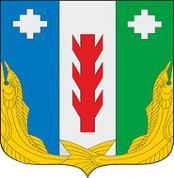 ПРОЕКТАдминистрацияПорецкого районаЧувашской РеспубликиПОСТАНОВЛЕНИЕ№ с. ПорецкоеЧăваш Республикин         Пăрачкав районĕн   администрацийĕ            ЙЫШĂНУ                         №                Пăрачкав сали